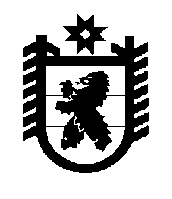 РЕСПУБЛИКА КАРЕЛИЯАдминистрация Лоухского муниципального районаПОСТАНОВЛЕНИЕ №   131п. Лоухи                                                                                 от  16 июня  2016   годаО внесении изменений в приложение №1 Постановления администрации Лоухского муниципального района от 28 ноября 2013 года №  227Администрация Лоухского  муниципального района  п о с т а н о в л я е т:		Вывести из состава Антинаркотической комиссии Лоухского муниципального района Ошевневу Евгению Владимировну.Ввести в состав Антинаркотической комиссии Лоухского муниципального района Шишову Веру Васильевну  – И.о. Главного врача ГБУЗ РК «Лоухская ЦРБ» (по согласованию).Вместо слов  «Осипов С.Ю. – Начальник отдела полиции по Лоухскому району МО МВД России «Кемский» (по согласованию)» читать «Осипов С.Ю.-  Начальник ОМВД России по Лоухскому району (по согласованию)».И.о. Главы администрацииЛоухского муниципального района                                                    В.В. Шаров